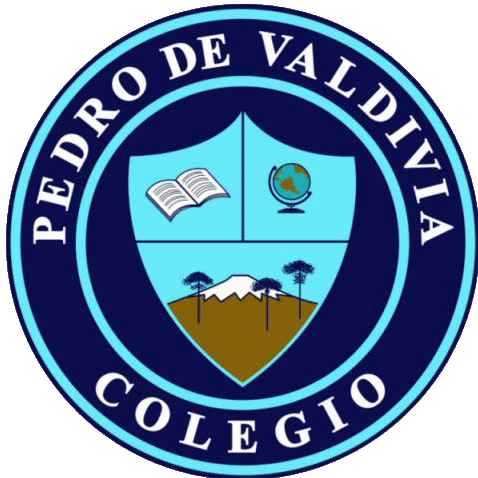 CRONOGRAMA DE ACTIVIDADESMES: JUNIOUNIDAD Nº2  : La Altura del SonidoDOCENTE: Elena  Varela LopezCURSO O NIVEL: 1º BásicoASIGNATURA:Ed MusicalSEMANA /FECHAOBJETIVOACTIVIDADESADECUACIÓN  PIE RECURSOFECHA ENTREGA 01/06/20Conocer la altura  del sonido creando Instrumento con desechosPintan dibujos de los distintos instrumentos de cuerda y viento Imágenes de los instrumentosMaterial de informaciónDibujos Instrumentos26 /06/2010/06/20Buscar desechos y fabricar un instrumento musical  de viento o de cuerdaEjemplos con imágenes17/06/20Realizar un video donde cante y acompañe con el instrumento creado.